RESULTADO – TOMADA DE PREÇON° 2024123TP57094HEMUO Instituto de Gestão e Humanização – IGH, entidade de direito privado e sem fins lucrativos,classificado como Organização Social, vem tornar público o resultado da Tomada de Preços, com afinalidade de adquirir bens, insumos e serviços para o HEMU - Hospital Estadual da Mulher, comendereço à Rua R-7, S/N, Setor Oeste, Goiânia, CEP: 74.125-090.Bionexo do Brasil LtdaRelatório emitido em 21/03/2024 15:52CompradorIGH - HEMU - Hospital Estadual da Mulher (11.858.570/0002-14)Rua R 7, esquina com Av. Perimetral s/n - Setor Oeste - GOIÂNIA, GO CEP: 74.530-020Relação de Itens (Confirmação)Pedido de Cotação : 338350955COTAÇÃO Nº 57094 - MEDICAMENTOS - HEMU MAR/2024Frete PróprioObservações: *PAGAMENTO: Somente a prazo e por meio de depósito em conta PJ do fornecedor. *FRETE: Só serão aceitas propostas com frete CIF epara entrega no endereço: RUA R7 C/ AV PERIMETRAL, SETOR COIMBRA, Goiânia/GO CEP: 74.530-020, dia e horário especificado. *CERTIDÕES: AsCertidões Municipal, Estadual de Goiás, Federal, FGTS e Trabalhista devem estar regulares desde a data da emissão da proposta até a data dopagamento. *REGULAMENTO: O processo de compras obedecerá ao Regulamento de Compras do IGH, prevalecendo este em relação a estes termos emcaso de divergência.Tipo de Cotação: Cotação NormalFornecedor : Todos os FornecedoresData de Confirmação : TodasValidade CondiçõesFaturamento Prazo deFornecedordadeFreteObservaçõesMínimoEntregaProposta PagamentoMedicamento MANIPULADO em raz?o da aus?ncia de oferta acess?vel do INDUSTRIALIZADO.Silente o contratante quanto a estafundamenta??o expressa e inexistente propostaconcorrente contendo medicamentoINDUSTRIALIZADO, presume-se a aplicabilidadeda exce??o prevista no item 5.10 da RDC67/2007, da ANVISA. Enviar justificativa que n?oencontra no mercado enviada pelo setor defarmacia. Aten??o: Esta cota??o s? ter? validadese a institui??o n?o estiver em d?bito com oGrupo Citopharma. vendedor(31) 98822-1544 ?(31) 3388-1333-jorge@citopharma.com.brCota??es acima de 1000 ampolas ligar para orepresentante para negocia??o. Quando hospitaln?o colocar concentra??o e volume correto,vamos cotar conforme hist?ricoCitopharma Manipulação deMedicamentos Especiais LtdaBELO HORIZONTE - MG2apósconfirmação0 dias1R$ 350,000017/04/202430 ddlCIFJose Jorge Attalla - (31) 8822-1544jorge@citopharma.com.brMais informaçõesComercial CirurgicaRioclarense Ltda- SPJAGUARIÚNA - SP1dias após23Usuário Ws Rioclarense - (19)R$ 500,0000R$ 300,000021/03/202425/03/202418/03/202530 ddl30 ddlCIFCIF-confirmação3522-5800bionexo@rioclarense.com.brMais informaçõesEllo Distribuicao Ltda - EppGOIÂNIA - GOWebservice Ello Distribuição - (62)PEDIDO SOMENTE SER? ATENDIDO A PRAZOMEDIANTE ANALISE DE CREDITO VALIDA??O DODEPARTAMENTO FINANCEIRO E A CONFIRMA??ODE DISPONIBILIDADE DO ESTOQUE1 dias apósconfirmação4009-2100comercial@ellodistribuicao.com.brMais informaçõesFARMATER MEDICAMENTOSLTDABELO HORIZONTE - MG3dias após45Web Service Farmater - (31) 3224- R$ 950,000030 ddl30 ddlCIFCIFbanco do brasil s/a ag 1229-7 c/c 69547-5confirmação2465vendas@farmater.com.brMais informaçõesMaeve Produtos HospitalaresGOIÂNIA - GODORGIVAL JUNIORVendas13@maevehospitalar.com.br TELEFONE:(62) 99913-0097 ESTOQUE SUJEITO AALTERACAO1dias após22/03/2024Dorgival Junior - nullR$ 300,0000confirmaçãovendas13@maevehospitalar.com.brMais informaçõesProgramaçãode EntregaPreçoUnitário FábricaPreçoProdutoCódigoFabricanteEmbalagem FornecedorComentárioJustificativaRent(%)QuantidadeValor Total Usuário;- VerbennaDaniellyEvelynPereira DaRespondeufrete FOB -Injemed Nãoatende aCitopharmaManipulação deManipulado MedicamentosEspeciais LtdaFENILEFRINA 10% SOL. OFTALMICAFenilefrina 10% 5ml,CITOPHARMAFrascoR$R$4520992--5 FrascoR$ 140,0000Cruz100MG/ML FR. 5ML - FRASCO28,0000 0,0000condição depagamento.21/03/202410:01;- FarmaciaAbds NãoDaniellyEvelynPereira DaR$ 337,1200 Cruzrepondeu o e-mail dehomologação.- Injemed Nãoatende acondição depagamento.CitopharmaManipulação deMedicamentosEspeciais Ltdacitopharma manipula??o |fosfato tricalcio 129mg/mlFOSFATO TRI CALCIO 12.9%FR100ML SOLUCAO ORAL - FRASCOR$R$4938306-frasco-7 Frasco48,1600 0,0000-100ml21/03/202410:01DaniellyEvelynPereira DaR$ 188,5500 Cruz;- FarmaciaAbds NãoCitopharmaManipulação deMedicamentosEspeciais LtdaSULFATO DE ZINCO 10MG/ML SOLORAL FR 20ML- MANIPULADO -FRASCOcitopharma manipula??o |sulfato de zinco 10 mg/ml- 20 mlR$0,00008033786729204--frascofrasco--repondeu o e- R$ 37,7100mail dehomologação.5 Frasco21/03/202410:01DaniellyEvelynPereira DaR$ 461,5000 CruzCitopharmaManipulação deMedicamentosEspeciais Ltda;- Octa LabNão repondeuo e-mail deVITELINATO DE PRATA 10% SOLOFTALMICA 100MG/ML 5ML -FRASCOcitopharma manipula??o |vitelinato de prata 10% -5 mlR$R$810 Frasco46,1500 0,0000homologação.21/03/202410:01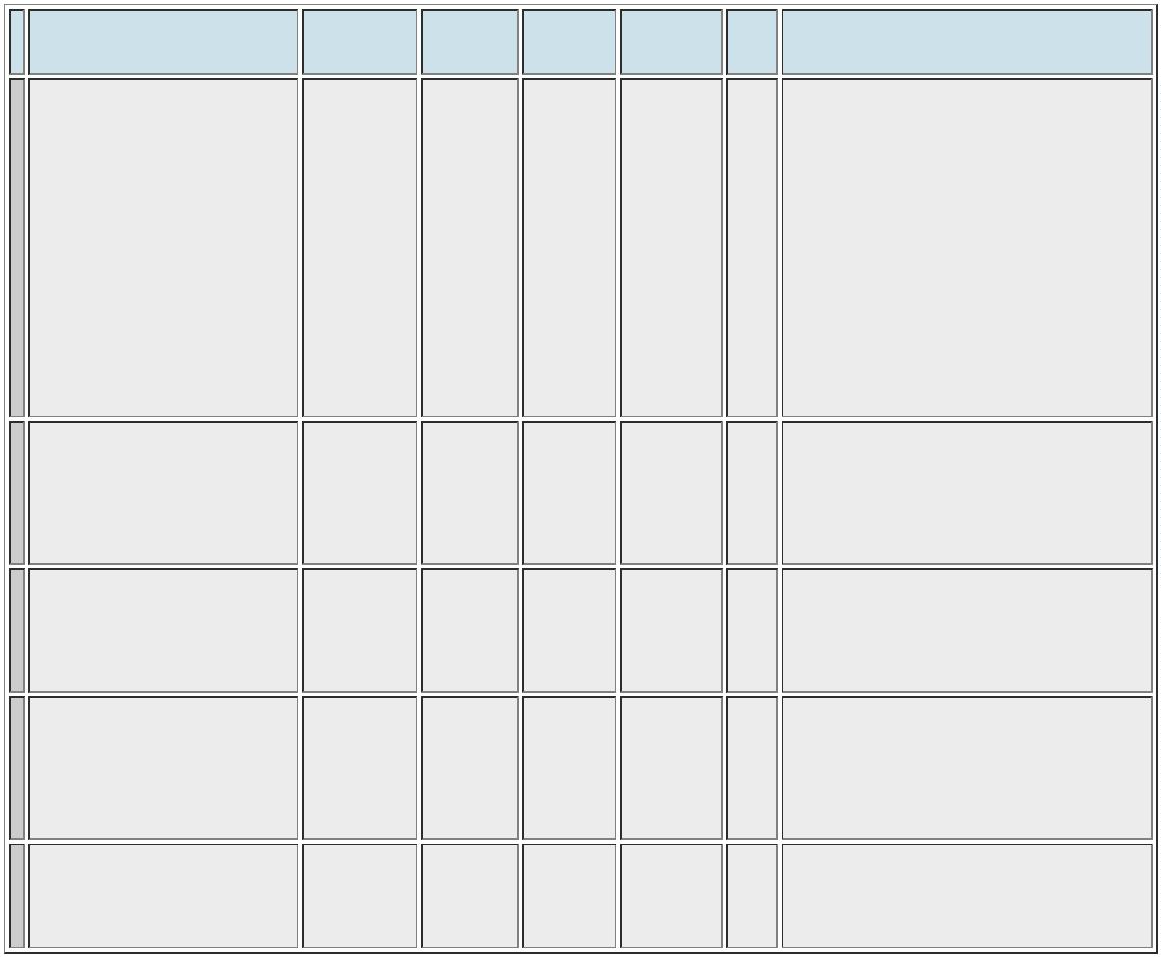 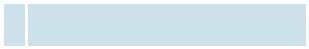 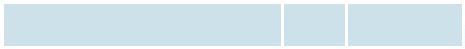 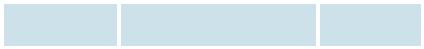 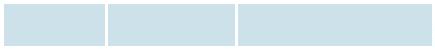 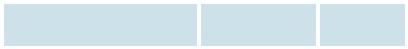 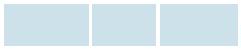 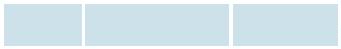 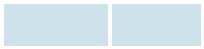 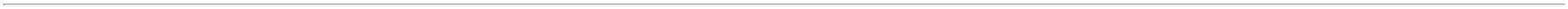 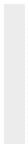 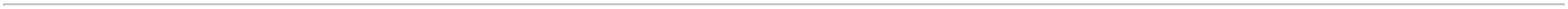 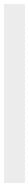 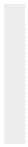 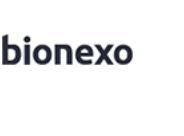 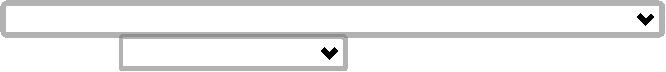 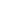 TotalParcial:R$27.01.127,1700Total de Itens da Cotação: 83Total de Itens Impressos: 4Programaçãode EntregaPreçoUnitário FábricaPreçoRent(%)ProdutoCódigoFabricanteEmbalagem FornecedorComentárioJustificativaQuantidadeValor Total UsuárioDaniellyEvelynPereira Da(3,00+3,00)MG/ML SUSQUIMICA FARMACEUTICA INJ CT 25ComercialCirurgicaRioclarenseLtda- SP;- Med CenterNão atende acondições depagamento.ACET BETAMETAS + FOSFBETAMETAS SOL INJ 3MG + 3,945 33779MG/ML /ML 1ML - AMPOLABETA-LONG, UNIAOR$0,0000R$12---R$ 7,0000600 AmpolaCruz4.200,0000NACIONAL S/AAMP VD AMBX 1ML21/03/202410:01DaniellyEvelynPereira DaCruz5MG COMCT BLComercialCirurgicaRioclarenseLtda- SPR$0,0000ACIDO FOLICO 5MG - COMPRIMIDO 7017HIPOFOL, HIPOLABOR--R$ 0,0580500 Comprimido R$ 29,0000AL/PLAS PVCAMB X 50021/03/202410:01;- HospdrogasNão atende acondições depagamento. -Medicamental R$ 3,6400e HospidrogasDaniellyEvelynPereira DaCruz1ML/ML SOLINJ IV CX 60FA PLASComercialCirurgicaAGUA BIDESTILADA SOL INJ 100MLFARMACE -AGUA PARAINJECAO, FARMACER$0,0000R$316786--840 BolsaBOLSA - BOLSATRANS SISTFECH X 100MLRioclarenseLtda- SP3.057,6000Não repondeuo e-mail de21/03/202410:01homologação.;- Medilar Nãoatende aDaniellyEvelynPereira DaCruzcondições depagamento. -Inovamed,Medicamentale OncotechNão repondeuo e-mail deComercialCirurgicaRioclarenseLtda- SPAGUA PARA INJECAO10ML CX C/200AP,FARMACEAGUA BIDESTILADA SOL. INJ. 10MLR$0,0000R$55617-CX-R$ 0,250012000 Ampola-AMPOLA3.000,000021/03/202410:01homologação.;- Hospdrogas,Goyaz NãoDaniellyEvelynPereira DaCruzatende aSOL INJ IVCX 30 BOLSPP TRANSComercialCirurgicaRioclarenseLtda- SPcondições depagamento. -JP, Global eAsthamed Nãorepondeu o e-mail deAGUA BIDESTILADA SOL. INJ.00ML - BOLSAÁGUA PARA INJEÇÃO,HALEX ISTARR$0,0000R$65448--R$ 6,0000720 Bolsa54.320,0000SIST FECH X500 ML21/03/202410:01homologação.ALGINATO CALCIO E SODIO APROX.5G - GEL HIDRATANTEABSORVENTE, NÃO-ESTÉRIL,COMPOSTO DE ALGINATO DECÁLCIO E CARBOXIMETILCELULOSE 17934SÓDICA, TRANSPARENTE EVISCOSO, REGISTRO NOMINISTÉRIO DA SAÚDE (ANVISA).TUBO 85 GRAMA8DaniellyEvelynPereira DaCruzHIDROGEL COMALGINATO DE CALCIO5G CX C/10UN-G085,CASEXComercialCirurgicaRioclarenseLtda- SPR$R$8-CAIXA--5 TuboR$ 65,4000813,0800 0,000021/03/202410:01;- Med Center,Hospfar,Hospdrogas,Sódrogas,Medilar e UniCeara NãoDaniellyEvelynPereira DaCruz1000 MG PÓComercialCirurgicaRioclarenseLtda- SPAMPICILINA SODICA PO P/SOL INJINJ CX 100FA VDR$0,0000R$1138968-CILINON, BLAUSIEGEL-atende aR$ 4,1340500 Frasco/Ampola1G - FRASCO/AMPOLA2.067,0000condições depagamento. -Ativa e GlobalNão repondeuo e-mail deTRANS21/03/202410:01homologação.;- AtivaRespondeuincorretamenteo itemsolicitado. -Elfa ePontamed Nãorepondeu o e-mail deDaniellyEvelynPereira DaCruz50 MG POComercialCirurgicaRioclarenseLtda- SPLIOF INJ CXANFORICIN B, CRISTALIA 25 FA VDANFOTERICINA B INJETAVEL 50MG -FRASCO/AMPOLAR$R$1313903--25 Frasco/Ampola R$ 800,000032,0000 0,0000TRANS +SOL DIL21/03/202410:01homologação.;- Med Center,Hospdrogas,Multifarma,Oncovit eDaniellyEvelynCientifica Nãoatende aComercialCirurgicaRioclarenseLtda- SPPereira Da100 Frasco/Ampola R$ 415,5000 CruzCEFALOTINA PO P/SOL. INJ. 1G -FRASCO/AMPOLACEFARISTON 1000MG INJCX C/100F-A, BLAUcondição depagamento. -Hospidrogas,Imperio e UniHospitalar LtdaNão repondeuo e-mail deR$0,0000194902-FR-R$ 4,155021/03/202410:01homologação.DaniellyEvelyn;- VFB eComercialCirurgicaRioclarenseLtda- SPAMPLOSPEC 1G CXC/50FA S/DIL,BIOCHIMICOHospdrogasNão atende a R$ 3,7560condição dePereira Da100 Frasco/Ampola R$ 375,6000 CruzCEFTRIAXONA PO P/SOL INJ 1G -FRASCO/AMPOLA DE 1000MGR$0,00002184890--FA--pagamento.21/03/202410:012CLINDAMICINA 300 MG - CAPSULA 6747CLORIDRATO DECLINDAMICINA, UNIAOQUIMICA300 MG CAPGEL DURACT BL ALPLAS TRANSX 16ComercialCirurgicaRioclarenseLtda- SP;- Corpho,Hospdrogas,Med Center eCientifica Nãoatende aR$ 1,3530R$0,0000112 CapsulaR$ 151,5360 DaniellyEvelynPereira DaCruzcondição depagamento. -Uni Hospitalar,21/03/202410:01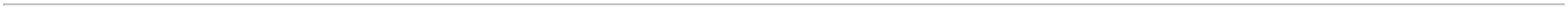 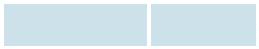 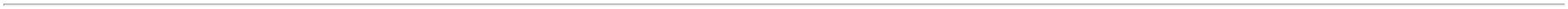 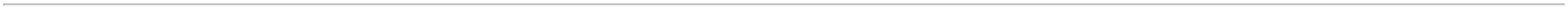 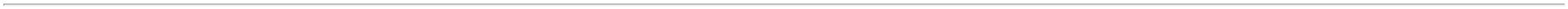 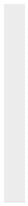 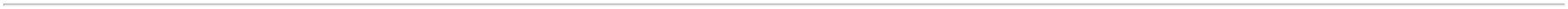 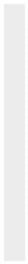 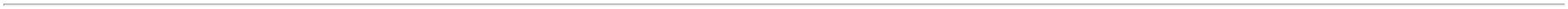 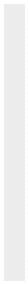 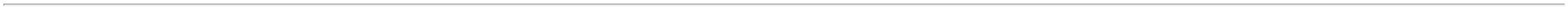 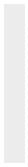 Ativa eInovamed Nãorepondeu o e-mail dehomologação.;- Merco eMultifarmaNão atende acondição depagamento. -Mgmed eMedicamentalNão repondeuo e-mail deDaniellyEvelynPereira DaCruzComercialCirurgicaRioclarenseLtda- SPCLINDAMICINA SOL INJ 150MG/ML4ML - AMPOLA DE 600 MG / 4ML -AMPOLACLINDAMICINA 600MGCX C/100AMP X4ML GEN,HIPOLABORR$0,0000296748---R$ 2,8300200 AmpolaR$ 566,000021/03/202410:01homologação.;-MedicamentalNão repondeuo e-mail dehomologação.- Medilar eVFB Nãoatende acondição depagamento.DaniellyEvelynPereira DaCruz9MG/MLComercialCirurgicaRioclarenseLtda- SPSOL INJ IVCX 200 FRPLAS TRANSX 10 MLCLORETO DE SODIO SOL. INJ. 0.9%CLORETO DE SODIO,FARMACER$0,0000R$305681--R$ 0,250010000 Ampola10ML - AMPOLA - AMPOLA2.500,000021/03/202410:01DaniellyEvelynPereira DaCruz;- Asthamed eHospdrogasComercialCirurgicaRioclarenseLtda- SPSORO FISIOLOGICO0,9% 500ML C/24FR S.F,EQUIPLEXCLORETO DE SODIO SOL. INJ. 0.9%R$0,0000R$3133377637813--FR--Não atende a R$ 5,3000condição de1200 Bolsa500ML - BOLSA - BOLSA6.360,0000pagamento.21/03/202410:01DaniellyEvelynPereira DaCruz;- Ativa,10 MG/MLComercialCirurgicaRioclarenseLtda- SPHospidrogas eMedFuturaNão repondeu 10,3900 0,0000o e-mail deCLORIDRATO DEROPIVACAINA,HYPOFARMASOL INJ IACX 5 FA VDTRANS X 20MLCLORIDRATO ROPIVACAINAR$R$310 FrascoR$ 103,900010MG/ML FR 20ML - FRASCO21/03/2024homologação.10:01;- VerbennaFarmácia deManipulaçãoDe acordo comportaria deexceçãoRDC67/2007,medicamentoproduzido emescalaindustrial NÃOPODE SERMANIPULADO.- Rj Med,Hospfar, UniCeara, MedCenter e3MG/ML + 5MG/ML +00 MG/ML+ 100DaniellyEvelynPereira DaCruz1ComercialCirurgicaRioclarenseLtda- SPDIMENIDRINATO + PIRIDOXINA +GLICOSE + FRUT SOL INJ 10ML -AMPOLAR$0,0000R$3615703-DRAMIN B6 DL, COSMED MG/ML SOL-R$ 8,2046200 Ampola1.640,9200INJ CX 100AMP VD AMBX 10ML (EMBFRAC)21/03/202410:01Cientifica Nãoatende acondição depagamento. -Global eInovamed Nãorepondeu o e-mail dehomologação.DaniellyEvelynPereira DaCruzComercialCirurgicaRioclarenseLtda- SP;MultifarmaNão atende acondição depagamento.DOBUTAMINA 12,5MG/MLCX C/10AP X 20ML GEN,HYPOFARMADOBUTAMINA SOL INJ 250MG/20MLR$0,0000R$384995---R$ 5,3160200 Ampola-AMPOLA1.063,200021/03/202410:01;- Med Center,Medilar,Ferreira &Lima eHospdrogasNão atende acondição depagamento. -Pontamed Nãorepondeu o e-mail deDaniellyEvelynPereira DaCruzHEPTRIS 20MG CX C/10SE X 0,2MLC/DISPOSITIVOComercialCirurgicaRioclarenseLtda- SPENOXAPARINA SODICA 20MG/ML -SERINGA PRE-PREENCHIDA - (SC)R$R$R$4038985-SE-100 Seringa13,4030 0,00001.340,3000BIOSSIMILAR, MYLAN21/03/202410:01homologação.;- Rj Med Nãoatende acondição de40 MG SOLDaniellyEvelynPereira DaCruzENOXAPARINA SODICA 40MG/ML -SERINGA PRE-PREENCHIDA - (SC) -INJ CT 10SER PREENCHEPARINOX, CRISTALIA VD TRANSGRAD X 0,4ComercialCirurgicaRioclarenseLtda- SP>COM DISPOSITIVO DEpagamento. -Pontamed Não 14,0000 0,0000repondeu o e-R$R$R$4138989--200 SeringaSEGURANÇA DE ACORDO COM NR-2.800,000032 E PORT. 1746 DE 30 DE AGOSTOML + SISTSEGURANÇA21/03/202410:01DE 2011.mail dehomologação.ENOXAPARINA SODICA 60MG/MLSERINGA PRE - PREENCHIDA -(SC)>COM AÇÃO PARA TRATAMENTO DATROMBOSE VENOSA PROFUNDA(TEP) E PARA TROMBOEMBOLISMOVENOSO (TEV), ANGINA INSTAVEL,INFARTO DO MIOCARDIO, COMPREVENÇÃO DE TROMBOS NACIRCULAÇÃO EXTRACORPOREADURANTE HEMODIALISE. AMEDICAÇÃO DEVERÁ CONTERTODAS AS AÇÕES;- Hospdrogas,Med Center,Sódrogas,Espirito Santo,Medilar eCientifica Nãoatende acondição depagamento. -Pontamed,Asthamed eInovamed Nãorepondeu o e-mail de60 MG SOLINJ CT 2 SERPREENC VDDaniellyEvelynPereira DaCruzComercialCirurgicaRioclarenseLtda- SPR$R$R$4239001-HEPARINOX, CRISTALIATRANS-120 Seringa23,6200 0,00002.834,4000GRAD X 0,6ML + SISTSEGURANÇA21/03/202410:01FARMACOLÓGICAS CITADAS -SERINGA PRE-PREENCHIDA -SERINGAhomologação.43EPINEFRINA SOL INJ 1MG/ML 1ML(1:1000) - AMPOLA499-ADREN 1MG/ML C/100APX 1ML IM/IV/SC,HIPOLABOR-ComercialCirurgicaRioclarenseLtda- SP-;- CM eMgmed Nãorepondeu o e-mail deR$ 1,1800R$0,00001000 AmpolaR$DaniellyEvelynPereira DaCruz1.180,0000homologação.-Med Center,21/03/202410:01Medilar e UniCeara Nãoatende a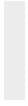 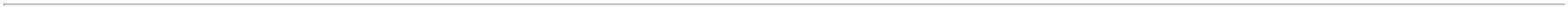 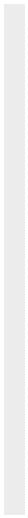 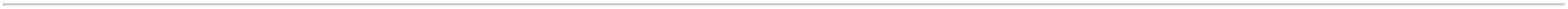 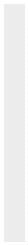 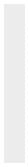 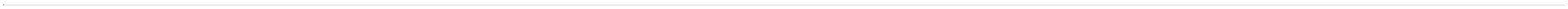 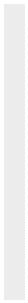 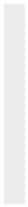 condição depagamento.;- Onco Log eCientifica Nãoatende aDaniellyEvelynComercialCirurgicaRioclarenseLtda- SPESPIRONOLACTONA 25MG CX C/2BL X 15CP GENcondição depagamento. - R$ 0,2320Ativa Nãorepondeu o e-mail dePereira DaCruzESPIRONOLACTONA 25MG -COMPRIMIDOR$0,00004414417---210 ComprimidoR$ 48,7200-505645, GEOLAB21/03/202410:01homologação.;- Med Center,Multifarma eDaniellyEvelynPereira DaCruz50 MG/MLCientifica Nãoatende acondição depagamento. -Inovamed Nãorepondeu o e-mail deSOL INJ IMIV CX 10AMP VDTRANS X 5MLComercialCirurgicaRioclarenseLtda- SPFENITOINA SOL INJ 50 MG/ ML 5 ML(M) - AMPOLAR$0,00004618638-FENITAL, CRISTALIA-R$ 2,3100100 AmpolaR$ 231,000021/03/202410:01homologação.;- Elfa,Pontamed,Ativa,MedFutura eSensorial Nãorepondeu o e-mail dehomologação.- Hospdrogase Werbran Nãoatende aDaniellyEvelynPereira DaCruz40MG/MLComercialCirurgicaRioclarenseLtda- SPSOL OR CX10 FR GOTVD AMB X 20MLFENOBARBITAL SOL INJ 100MG/MLR$0,0000R$4718612-FENOCRIS, CRISTALIA-R$ 3,8300300 Unidade2ML (M) -> AMPOLA 200MG1.149,000021/03/202410:01condição depagamento.;- JP Indústria,Ativa e QB Nãorepondeu o e-mail dehomologação. R$ 5,8000- HospdrogasDaniellyEvelynPereira DaCruzComercialCirurgicaRioclarenseLtda- SPSORO GLICOSADO 5%CX C/ 50 BOL X 250 MLS.F, HALEX ISTARGLICOSE SOL. INJ. 5% 250ML -BOLSAR$0,0000R$525447-Bolsa-800 Bolsa4.640,0000Não atende acondição de21/03/202410:01pagamento.DaniellyEvelynPereira DaCruz100 MG/MLComercialCirurgicaRioclarenseLtda- SPSOL INJ IVCX 200 AMPPOLIET INCX 10 MLGLUCONATO DE CALCIO SOL. INJ.SOLUCAO GLICONATO DECALCIO, ISOFARMAR$0,0000R$53556056202993712459-------R$ 1,7720600 Ampola10% 10ML - AMPOLA1.063,200021/03/202410:01;- IntegralmedNão repondeuo e-mail dehomologação.- Coop.UnimedNão atende acondição depagamento.DaniellyEvelynPereira DaCruz20 MG/MLSOL INJIM/IV CX 50AMP VDTRANS X 1MLComercialCirurgicaRioclarenseLtda- SPHIDRALAZINA SOL INJ 20MG/ML -ML - AMPOLAR$0,0000R$NEPRESOL, CRISTALIAR$ 5,7000200 Ampola11.140,000021/03/202410:01DaniellyEvelynPereira DaCruzComercialCirurgicaRioclarenseLtda- SP;- Med CenterNão atende acondição depagamento.MEROPENEM PO P/ SOL. INJ. 1G.FR/ AMP. 1000MG -MEROPENEM 1G CXC/25FA GEN,R$R$R$FA300 Frasco/Ampola15,6374 0,00004.691,2200FRASCO/AMPOLABIOCHIMICO21/03/202410:01;- HospidrogasNão repondeuo e-mail dehomologação.- Rj Med,DaniellyEvelynPereira DaCruz500 MG POComercialCirurgicaRioclarenseLtda- SPMEROPENEM TRI-HIDRATADO,BIOCHIMICOMEROPENEM SOL INJ 500MG -FRASCOSOL INJ IVCX 25 FA VDTRANSR$R$R$6116383--200 FrascoHospdrogas e 11,2810 0,0000Sódrogas Não2.256,200021/03/202410:01atende acondição depagamento.;- Ativa NãoDaniellyEvelynPereira DaCruzrepondeu o e-mail dehomologação.- Onco LogNão atende acondição depagamento.ComercialCirurgicaRioclarenseLtda- SPOMEPRAZOL 20MG CXC/20BL X 25CA GEN,HIPOLABOROMEPRAZOL 20MG - CAPSULA EMBLISTERR$0,0000707429-CP-R$ 0,0473500 CapsulaR$ 23,650021/03/202410:01DaniellyEvelynPereira DaCruzComercialCirurgicaRioclarenseLtda- SP;- PontamedNão atende acondição depagamento.500 MG COMPARACETAMOL 500MG -COMPRIMIDOPARACETAMOL,HIPOLABORR$0,0000728549-BL AL PLASAMB X 500-R$ 0,0827500 Comprimido R$ 41,350021/03/202410:01;-Drogachaves eCientifica Nãoatende acondição depagamento. - 60,6700 0,0000Promedix NãoDaniellyEvelynPereira DaCruzCAVILON (PROTCUTANEO) SPRAY C/12FR3346BR HB004380406,ComercialCirurgicaRioclarenseLtda- SPPELICULA PROT. SOL POLIMERICASPRAY FR 28ML - FRASCOR$R$7338104-PACOTE-5 FrascoR$ 303,35003M21/03/202410:01repondeu o e-mail dehomologação.;- Asthamed,JP,Medicamental,Precision e QBNão repondeuo e-mail de R$ 7,0000homologação.- Uniao FarmaNão atende aDaniellyEvelynPereira DaCruzSOL INJ IVCX 24 FRPLAS TRANSSIST FECH XComercialCirurgicaRioclarenseLtda- SPRINGER C/ LACTATO SOL. INJ. 500ML FRASCO - FRASCOSOLUCAO RINGER COMLACTATO, EQUIPLEXR$0,0000R$745414--816 Frasco5.712,0000500 ML21/03/202410:01condição depagamento.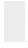 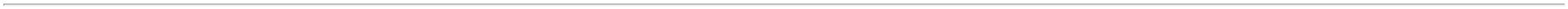 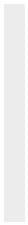 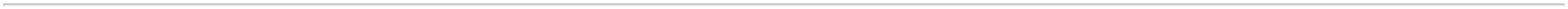 ;- WerbranNão atende acondição depagamento. -Centro PaulistaeMedicamentalNão repondeuo e-mail dehomologação.-Tha e ThiDaniellyEvelynPereira DaCruzFarmacia DeManipulação eInjemed De R$ 7,2900acordo comComercialCirurgicaRioclarenseLtda- SPSULFATO DE MAGNESIO50% CX C/200AP X 10ML,HALEX/ISOFARMASULFATO DE MAGNESIO SOL INJ0% 10ML - AMPOLAR$0,0000R$796038-CX-200 Ampola51.458,0000portaria deexceção21/03/202410:01RDC67/2007,medicamentoproduzido emescalaindustrial NÃOPODE SERMANIPULADO.-VerbennaRespondeufrete FOB.DaniellyEvelyn40 MG COMComercialCirurgicaRioclarenseLtda- SPSULFATO FERROSO COMPREVESTIDO 40MG FE(II) -COMPRIMIDOPereira Da3000 Comprimido R$ 127,5000 CruzREV CT BLAL PLAS INCX 1000R$0,00008137868-SULFERBEL, BELFAR--R$ 0,042521/03/202410:01TotalParcial:R$61.755,546036463.0Total de Itens da Cotação: 83Total de Itens Impressos: 35Programaçãode EntregaPreçoUnitário FábricaPreçoProdutoCódigoFabricanteEmbalagem FornecedorComentárioJustificativaRent(%)QuantidadeValor Total UsuárioDaniellyEvelynPereira Da;- Merco eALBUMINA HUMANA 20%INJ 1FA X 50ML FRMEDTRONIC COMERCIALLTDAALBUMINA HUMANA 20%INJ 1FA X 50ML FR -KEDRIONMedilar Nãoatende acondições depagamento.ALBUMINA HUMANA SOL INJ 20%Ello DistribuicaoLtda - EppR$R$R$75991-120 FrascoCruz50ML - FRASCO208,0000 0,00004.160,000021/03/202410:01;- Pontamed,Asthamed eOncotech Nãorepondeu o e-mail deDaniellyEvelynhomologação.AMPICILINA + SULBACTAM SOL.INJ. 3G; AMPICILINA SODICA 2,0GAMPICILINA+SULBACTAM - Multifarma,2+1G PO CX/20FA BLAU Med Center,Pereira DaCruzAMPICILINA+SULBACTAM2+1G PO CX/20FA - BLAUEllo DistribuicaoLtda - EppR$R$R$1012501-1400 Frasco/Ampola4.600,0000+SULBACTAM SODICO 1,0G -FRASCO/AMPOLA11,5000 0,0000FARMACEUTICA S.A.Sódrogas,Hospdrogas,Medilar e21/03/202410:01Kairos Nãoatende acondições depagamento.;- Pro Health,Rj Med, MedCenter,Hospdrogas,Medilar eCientifica Nãoatende acondições depagamento. -CM, Ativa eMedFuturaDaniellyEvelynPereira DaCruzCILINON 500MG PO INJCX C/100FR BLAUFARMACEUTICA S.A.AMPICILINA SOL INJ 500MG -FRASCOCILINON 500MG PO INJCX C/100FR - BLAUEllo DistribuicaoLtda - EppR$0,0000R$127559-1R$ 4,3200400 Frasco1.728,000021/03/202410:01Não repondeuo e-mail dehomologação.DaniellyEvelynPereira DaCruzBERACTANTO SOL7 INTRATRAQUEAL/INTRABRONQUEAL 389705MG/ML 4ML - AMPOLASURVANTA 25MCG X4MLABBVIE FARMACEUTICALTDASURVANTA 25MCG X4MLEllo DistribuicaoLtda - EppR$R$R$1--11-70 Ampola-ABBVIE1.353,3300 0,000094.733,1000221/03/202410:01DaniellyEvelynPereira DaCruzDIPIRONA MONOIDRA500MG/MLCX/100AMPX2MLHYPOFARMA INST DEHYPOD E FARMACIALTDA;- Rj Med eVFB Nãoatende acondição depagamento.DIPIRONA MONOIDRA500MG/MLCX/100AMPX2ML -HYPOFARMADIPIRONA SOL INJ 500 MG/ ML 2MLEllo DistribuicaoLtda - EppR$0,0000R$375626R$ 0,78005000 Ampola-AMPOLA 1000MG3.900,000021/03/202410:01;- Hospdrogas,Pro Health,Uniao Farma,Multifarma,VFB eSódrogas Nãoatende aDaniellyEvelynPereira DaCruzcondição depagamento. -Asthamed ePontamed Nãorepondeu o e-mail deFUROSEMIDA 10MG/MLSOL INJ 100 AMP X 2MLHYPOFARMA INST DEHYPOD E FARMACIALTDAFUROSEMIDA 10MG/MLSOL INJ 100 AMP X 2ML -HYPOFARMAFUROSEMIDA SOL INJ 20 MG 2 ML -AMPOLAEllo DistribuicaoLtda - EppR$0,0000515622-1R$ 0,9500100 AmpolaR$ 95,000021/03/202410:01homologação.-MedicamentalRespondeuicorretamenteo itemsolcitado.TotalParcial:R$5990.0109.216,1000Total de Itens da Cotação: 83Total de Itens Impressos: 6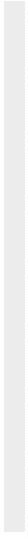 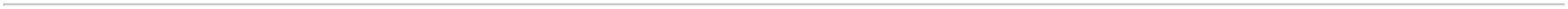 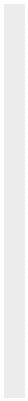 Programaçãode EntregaPreçoUnitário FábricaPreçoProdutoCódigoFabricanteEmbalagem FornecedorComentárioJustificativaRent(%)QuantidadeValor Total Usuário;- Onco Log,Med Center,Cientifica e ProHealth Nãoatende aDaniellyEvelynPereira DaANLODIPINO 10mg 30cprFARMATERMEDICAMENTOSLTDA*GENERICO* --ANLODIPINO 10mg 30cpr condição deR$0,000014ANLODIPINO 10MG - COMPRIMIDO 11856-CPR$ 0,520030 ComprimidoR$ 15,6000CruzLAB.NEOQUIMICAGENERICOS*GENERICO*pagamento. -Inovamed eAtiva Nãorepondeu o e-mail de21/03/202410:01homologação.;- Med Center,Cientifica,Werbran,Corpho e ProHealth Nãoatende acondição depagamento. -Ativa,MedFutura,Pontamed,Drogaria NovaEsperança,Oregon eDaniellyEvelynPereira DaCruzATENOLOL 50mg 30cprGENERICO* COTACAO --LAB.NEOQUIMICAGENERICOSFARMATERMEDICAMENTOSLTDA*ATENOLOL 50mg 30cpr*GENERICO* COTACAOR$0,000015ATENOLOL 50 MG - COMPRIMIDO4997-CPR$ 0,360030 ComprimidoR$ 10,800021/03/202410:01Inovamed Nãorepondeu o e-mail dehomologação.BECLOMETASONA SPRAY 50MCGAEROSSOL DOSIMETRADO 200DOSES -> BECLOMETASONA.DEVERÁ SER ACOMPANHADO DABOMBINHA PARA USO DOMEDICAMENTO; APRESENTAÇÃOAEROSSOL BUCAL - SPRAYDaniellyEvelynPereira DaCruzBECLOMETASONA HFA50mcg Spray*GENERICO* --GLENMARK;- Ativa NãoFARMATERMEDICAMENTOSLTDABECLOMETASONA HFA50mcg Sprayrepondeu o e-mail dehomologação.R$R$1626273425514342304257538979----CXCPUNTB10 FrascoR$ 318,000031,8000 0,0000*GENERICO*FARMACEUTICA LTDA21/03/202410:01;- Corpho eEspirito SantoNão atende acondição depagamento. -Global eDrogaria NovaEsperançaNãorepondeu o e-mail deDaniellyEvelynPereira DaCruzSILDENAFILA 25mg 4cpr*GENERICO* -- PRATI,DONADUZZI e CIA LTDAFARMATERMEDICAMENTOSLTDACITRATO DE SILDENAFILA - 25MG -COMPRIMIDOSILDENAFILA 25mg 4cpr*GENERICO*R$0,0000R$R$ 5,3200500 Comprimido2.660,000021/03/202410:01homologação.DaniellyEvelynCLARITROMICINA SUSP. ORAL25MG/ML FR 60ML -CLARITROMICINA 250mg60ml *EMS GENERICO*(C1) -- EMS GENERICOSFARMATERMEDICAMENTOS 60ml *EMS GENERICO*CLARITROMICINA 250mgPereira Da2 Frasco/Ampola R$ 118,0000 CruzR$R$-59,0000 0,0000FRASCO/AMPOLALTDA(C1)21/03/202410:01;- FarmaciaAbds e G-medical Nãorepondeu o e-mail deDaniellyEvelynPereira DaCruzHELIANTO CREMEBARREIRA 100g *COLDCREAM* *M* --HELIANTOFARMACEUTICA LTDAFARMATERHELIANTO CREMECREME BARREIRA BISANAGA 28 AR$R$R$MEDICAMENTOS BARREIRA 100g *COLD homologação.60 Unidade60 ML - UNIDADE54,9000 0,00003.294,0000LTDACREAM* *M*- Drogachavese Helianto Nãoatende a21/03/202410:01condição depagamento.;- Hospdrogas,Cientifica e ProHealth Nãoatende acondição depagamento. - 10,0700 0,0000Ativa NãoDaniellyEvelynPereira DaCruzDEXAMETASONA Creme10g *GENERICO* --PRATI, DONADUZZI e CIALTDAFARMATERMEDICAMENTOSLTDADEXAMETASONA CREME 0.1% 10 GDEXAMETASONA Creme10g *GENERICO*R$R$355215-TB10 TuboR$ 100,7000-TUBO21/03/202410:01repondeu o e-mail dehomologação.;- DrogariaNovaEsperança Nãorepondeu o e-mail dehomologação.- Pro Health eWerbran Nãoatende aDaniellyEvelynPereira DaCruzDOMPERIDONA Xarope100ml *GENERICO* --MEDLEY GENERICOSFARMATERMEDICAMENTOSLTDADOMPERIDONA 1 MG/ML SUSP.ORAL 100ML - FRASCODOMPERIDONA Xarope100ml *GENERICO*R$R$395814-FR10 FrascoR$ 269,100026,9100 0,000021/03/202410:01condição depagamento.;- DrogariaNovaEsperança Nãorepondeu o e-mail dehomologação. R$ 0,6300- DistribuidoraMerisio NãoDaniellyEvelynAPRESOLINA 50mg 20drgFARMATERMEDICAMENTOSLTDAPereira Da500 Comprimido R$ 315,0000 Cruz*M* NOVARTIS --APRESOLINA 50mg 20drg*M* NOVARTISR$0,000054 HIDRALAZINA 50MG - COMPRIMIDO 16114-DRNOVARTIS BIOCIENCIASS/A21/03/202410:01atende acondição depagamento.DaniellyEvelynPereira DaR$ 851,2000 CruzDROXAINE 240ml SUSP;- WerbranDROXAINE 240ml SUSP Não atende aHIDROX. DE ALUMINIO+HIDROX.7 DE MAGNESIO+OXETACAINA 240ML 10897FARMATERMEDICAMENTOSLTDA*M* DAUD -- DAUD-R$R$5--FRCP20 FrascoLABORATORIO DAUDOLIVEIRA*M* DAUDcondição depagamento.42,5600 0,0000-FRASCO21/03/202410:0162METADONA 5 MG MYTEDON -COMPRIMIDO27265MYTEDON 5mg 20cp *M*(A1) -- CRISTALIAPROD.QUIM.FARM.LTDAFARMATERMEDICAMENTOSLTDAMYTEDON 5mg 20cp *M*(A1)-R$ 1,1900R$0,0000100 Comprimido R$ 119,0000 DaniellyEvelynPereira DaCruz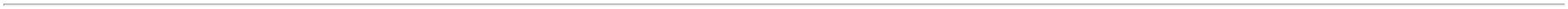 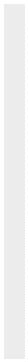 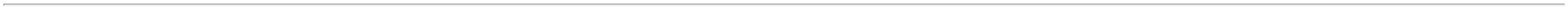 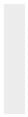 21/03/202410:01;-Hospidrogas,Ativa, DrogariaNovaEsperança eDaniellyEvelynPereira DaCruzUni HospitalarNão repondeuo e-mail de R$ 1,7100homologação.METILDOPA 500mg 30cpr*GENERICO*EMS -- EMSGENERICOSFARMATERMEDICAMENTOSLTDAMETILDOPA 500mg 30cpr*GENERICO*EMSR$0,000063 METILDOPA 500 MG - COMPRIMIDO 5003-CP510 Comprimido R$ 872,1000-Espirito21/03/202410:01Santo eMedilar Nãoatende acondição depagamento.;- Hospdrogas,Espirito Santo,Cientifica,Werbran eCorpho Nãoatende acondição de R$ 0,5400pagamento. -Hospidrogas eAtiva NãoDaniellyEvelynNIFEDIPINA 20mg 30cpr*S* -- LAB.NEOQUIMICACOM. e IND. LTDAFARMATERMEDICAMENTOSLTDAPereira Da1020 Comprimido R$ 550,8000 CruzNIFEDIPINO 20MG SEM LIBERACAONIFEDIPINA 20mg 30cpr*S*R$0,00006827760-CPLENTA - COMPRIMIDO21/03/202410:01repondeu o e-mail dehomologação.;- Cientifica,Corpho eDaniellyEvelynPereira DaCruzWerbran Nãoatende acondição depagamento. - 11,7600 0,0000Ativa Nãorepondeu o e-BABY MED 45g *S*CIMED -- CIMEDINDUSTRIA S.A.FARMATERMEDICAMENTOSLTDAOXIDO DE ZINCO + VIT. A+D TUBOBABY MED 45g *S*CIMEDR$R$R$7117948-UN200 Tubo45G - TUBO2.352,000021/03/202410:01mail dehomologação.;- Oregon eUni HospitalarNão repondeuo e-mail deDaniellyEvelynPereira DaCruzFARMATERMEDICAMENTOSLTDASACCHAROMYCES BOULARDIIREPOFLOR 200mg 4 env*S* -- LEGRANDREPOFLOR 200mg 4 env homologação.R$0,00007610142-CPR$ 6,4800100 EnvelopeR$ 648,0000200MG ENV - ENVELOPE*S*- Pro Health eUni Ceara Nãoatende acondição depagamento.21/03/202410:01TotalParcial:R$3102.012.494,3000Total de Itens da Cotação: 83Total de Itens Impressos: 15Programaçãode EntregaPreçoUnitário FábricaPreçoProdutoCódigoFabricanteEmbalagem FornecedorComentárioJustificativaRent(%)QuantidadeValor Total Usuário;- Hospdrogas,Goyaz eHospfar Nãoatende acondições depagamento. - R$ 8,9344Inovamed eDaniellyEvelynPereira DaAGUA BIDESTILADA SOL. INJ.000ML - BOLSAAGUA P/INJECAO 1000MLSF C/16 FR, FRESENIUSMaeve ProdutosHospitalaresR$0,0000R$45424-CAIXAnull304 BolsaCruz12.716,0576Imperio Nãorepondeu o e-mail de21/03/202410:01homologação.;- Pro Health,Med Center eSódrogas Nãoatende acondição depagamento. -Pontamed,DaniellyEvelynPereira DaCruzNEOCAINA 0,5% C/V CXC/10 AMP X 20ML -CRISTALIA - CRISTALIABUPIVACAINA 0.5% C/VASOCONSTRITOR 20ML - FRASCOMaeve ProdutosHospitalaresR$R$186469-AMPOLAVAL: 01/03/202510 FrascoR$ 242,230024,2230 0,0000Ativa e TidimarNão repondeuo e-mail de21/03/202410:01homologação.;- Mgmed eAtiva NãoDaniellyEvelynPereira DaCruzrepondeu o e-mail dehomologação.- Med Center eUni Ceara Nãoatende aCITRATO DE FENTANILA SOL. INJUNIFENTAL 50MCG/MLCX C/25 F/A X 10ML,UNIAO QUIMICA50MCG/ML AMPOLA DE 10ML - >NÃO DEVE APRESENTARFOTOSSENSIBILIDADE.Maeve ProdutosHospitalaresR$0,0000R$2528046-CAIXAnullR$ 3,3904300 Unidade1.017,120021/03/202410:01condição depagamento.DaniellyEvelynPereira DaCruz;- Oncovit,Hospdrogas eCientifica Nãoatende acondição depagamento.CLORETO DE SODIO 20%10ML C/200 AMP -SANTECCLORETO DE SODIO SOL. INJ. 20%Maeve ProdutosHospitalaresR$0,0000325552-CAIXAnullR$ 0,48321000 AmpolaR$ 483,200010ML - AMPOLA21/03/202410:01;- MedFuturaNão repondeuo e-mail deDaniellyEvelynFUROSEMIDA 40MGC/500 CPR - PRATIDONADUZZI - PRATIDONADUZZIhomologação.Pereira DaCruzMaeve ProdutosHospitalaresR$0,000050 FUROSEMIDA 40 MG - COMPRIMIDO 5013--CAIXAnullnull- Med Center e R$ 0,0599Onco Log Nãoatende acondição depagamento.500 Comprimido R$ 29,950021/03/202410:0156HIDROCORTISONA SOL. INJ. 500MG - FRASCO5625CORTISONAL 500MGC/50 F/A - UNIAOQUIMICA - UNIAOQUIMICAFRASCOMaeve ProdutosHospitalares;- Rj Med,Hospdrogas,Multifarma,Espirito Santo,Medilar, Goyaz,Cientifica, UniCeara e MedR$ 5,9902R$0,000050 FrascoR$ 299,5100 DaniellyEvelynPereira DaCruz21/03/202410:01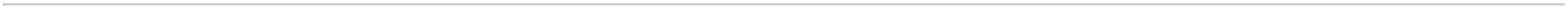 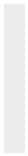 Center Nãoatende acondição depagamento. -Asthamed,Pontamed,MedFutura,Hospidrogas,Oncotech eImperio Nãorepondeu o e-mail dehomologação.DaniellyEvelynPereira DaCruzMETOPROLOL 50MG C/30CPR - PHARLAB -PHARLABMETOPROLOL - 50MG -COMPRIMIDOMaeve ProdutosHospitalaresR$0,00006452356813728--CAIXACAIXAnullnull-R$ 0,3117210 Comprimido R$ 65,457021/03/202410:01DaniellyEvelynPereira DaCruz;- Uniao FarmaNão atende acondição depagamento.METRONIDAZOL 5MG/MLSF CX C/50 BLS X 100ML(G), JP FARMAMETRONIDAZOL SOL INJ 500MGMaeve ProdutosHospitalaresR$0,00006R$ 3,9812200 BolsaR$ 796,2400R$ 531,3600R$ 764,9400100ML BOLSA - BOLSA21/03/202410:01;- Uniao Farmae MultifarmaNão atende acondição depagamento. - R$ 1,7712Precision Nãorepondeu o e-mail dehomologação.DaniellyEvelynPereira DaCruz*DORMIUM 5MG/ML INJ.MIDAZOLAM SOL INJ 15 MG/3 ML(M) - UNIDADEMaeve Produtos MIDAZOLAM SOL INJ 15HospitalaresR$0,0000665060-CX C/50 AMP X 3ML (B1),UNIAO QUIMICACAIXA300 UnidadeMG/3 ML (M) -21/03/202410:01DaniellyEvelynPereira DaCruzDOLO MOFF 0,2MG/MLCX C/50 AMP X 1ML -UNIAO QUIMICAMORFINA SOL INJ 0,2MG/ML 1MLRAQUI (M) - AMPOLAMaeve ProdutosHospitalaresR$0,0000676975185613812711323---CAIXAPACOTECAIXAVAL: 30/09/2024-R$ 2,5498R$ 2,8366R$ 5,2905300 Ampola1500 Ampola300 Bolsa21/03/202410:01DaniellyEvelynPereira DaCruzOXITON 5UI /ML INJ. CXC/50 AMP X 1ML - UNIAOQUIMICAOCITOCINA 5UI/1ML SOL INJ -AMPOLAMaeve ProdutosHospitalaresR$0,0000R$nullnull-4.254,900021/03/202410:01DaniellyEvelynPereira DaCruz;- JP IndústriaNão repondeuo e-mail deSORO RINGER SIMPLESC/20 BLS X 500ML, JPFARMARINGER SIMPLES SOL. INJ. 500ML -BOLSAMaeve ProdutosHospitalaresR$0,0000R$1.587,1500homologação.21/03/202410:01TotalParcial:R$4974.012.788,1146Total de Itens da Cotação: 83Total de Itens Impressos: 12TotalGeral:R$50556.0197.381,2306Clique aqui para geração de relatório completo com quebra de página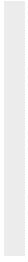 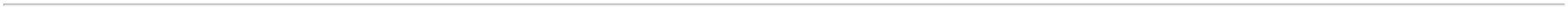 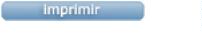 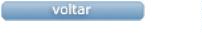 